MODULO PER IL RICONOSCIMENTO DELLE ATTIVITÀ FORMATIVE 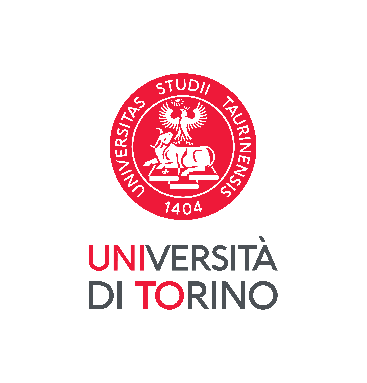 SVOLTE IN MOBILITÀ ERASMUS TRAINEESHIP CALL 2021 – A.A. 2022/2023Versione 04 del 22/03/2023Nota per la Segreteria Studenti: i crediti riconosciuti devono essere associati all’Anno Accademico in cui è stato svolto il periodo di mobilità (Anno Accademico di Superamento 2022/2023) ad eccezione del caso in cui la/o studentessa/studente si laurei nella sessione straordinaria a.a. 2021/2022, nel cui caso è necessario inserire come a.a. di superamento 2021/2022, e devono essere registrati nella seguente modalità:“ERTRA” per crediti relativi a tirocini conseguiti durante la mobilità Erasmus Traineeship.A cura della Commissione Erasmus di Dipartimento/Scuola:Data di approvazione: 	_____________________________________ 					Struttura competente: _____________________________________Firma: __________________________________________________DATI STUDENTESSA/STUDENTEDATI STUDENTESSA/STUDENTEDATI STUDENTESSA/STUDENTEDATI MOBILITÀDATI MOBILITÀDATI MOBILITÀDATI MOBILITÀDATI MOBILITÀDATI MOBILITÀDATI MOBILITÀDATI MOBILITÀCOGNOMETIPO MOBILITÀTIPO MOBILITÀERASMUS TRAINEESHIPUNIVERSITÀ / ENTE OSPITANTEUNIVERSITÀ / ENTE OSPITANTEUNIVERSITÀ / ENTE OSPITANTEUNIVERSITÀ / ENTE OSPITANTENOMEDATA INIZIO/FINE MOBILITÀDATA INIZIO/FINE MOBILITÀ1) A distanza dall’ItaliaDal …./…./…. al …./…./….2) In mobilità fisica nel Paese di destinazione:- in modalità di apprendimento in presenza Dal …./…./…. al …./…./….- in modalità di apprendimentoa distanza Dal …./…./…. al …./…./….EVENTUALE CODICE ERASMUS (solo se l’ente ospitante è un Ateneo!)EVENTUALE CODICE ERASMUS (solo se l’ente ospitante è un Ateneo!)EVENTUALE CODICE ERASMUS (solo se l’ente ospitante è un Ateneo!)EVENTUALE CODICE ERASMUS (solo se l’ente ospitante è un Ateneo!)MATRICOLADATA INIZIO/FINE MOBILITÀDATA INIZIO/FINE MOBILITÀ1) A distanza dall’ItaliaDal …./…./…. al …./…./….2) In mobilità fisica nel Paese di destinazione:- in modalità di apprendimento in presenza Dal …./…./…. al …./…./….- in modalità di apprendimentoa distanza Dal …./…./…. al …./…./….EVENTUALE CODICE ERASMUS (solo se l’ente ospitante è un Ateneo!)EVENTUALE CODICE ERASMUS (solo se l’ente ospitante è un Ateneo!)EVENTUALE CODICE ERASMUS (solo se l’ente ospitante è un Ateneo!)EVENTUALE CODICE ERASMUS (solo se l’ente ospitante è un Ateneo!)CORSO DI STUDIDATA INIZIO/FINE MOBILITÀDATA INIZIO/FINE MOBILITÀ1) A distanza dall’ItaliaDal …./…./…. al …./…./….2) In mobilità fisica nel Paese di destinazione:- in modalità di apprendimento in presenza Dal …./…./…. al …./…./….- in modalità di apprendimentoa distanza Dal …./…./…. al …./…./….CITTA’CITTA’CITTA’CITTA’DIPARTIMENTODATA INIZIO/FINE MOBILITÀDATA INIZIO/FINE MOBILITÀ1) A distanza dall’ItaliaDal …./…./…. al …./…./….2) In mobilità fisica nel Paese di destinazione:- in modalità di apprendimento in presenza Dal …./…./…. al …./…./….- in modalità di apprendimentoa distanza Dal …./…./…. al …./…./….PAESEPAESEPAESEPAESEATTIVITÀ DI CUI SI RICHIEDE LA CONVALIDAATTIVITÀ DI CUI SI RICHIEDE LA CONVALIDAATTIVITÀ DI CUI SI RICHIEDE LA CONVALIDAESAMI CORRISPONDENTI RICONOSCIUTI IN CARRIERAESAMI CORRISPONDENTI RICONOSCIUTI IN CARRIERAESAMI CORRISPONDENTI RICONOSCIUTI IN CARRIERAESAMI CORRISPONDENTI RICONOSCIUTI IN CARRIERAESAMI CORRISPONDENTI RICONOSCIUTI IN CARRIERAESAMI CORRISPONDENTI RICONOSCIUTI IN CARRIERAESAMI CORRISPONDENTI RICONOSCIUTI IN CARRIERAESAMI CORRISPONDENTI RICONOSCIUTI IN CARRIERADescrizione MobilitàDescrizione MobilitàDurata (in mesi)ConvalidaCodiceDescrizione EsameDescrizione EsameSSDCFUVotoVotoTirocinio Erasmus Traineeship CALL 2021Tirocinio Erasmus Traineeship CALL 2021Tirocinio Erasmus Traineeship CALL 2021Tirocinio Erasmus Traineeship CALL 2021Totale CFUTotale CFUTotale CFUTotale CFUTotale CFU